2014 PEC REGIONAL CONFERENCESeeing the signs of the times: a practical theology on climate changeSeptember 2nd – 7th, 2014
Name:                                                         
       Male         FemaleMailing Address: Phone #s:    
Email:Schedule:	Sept. 1:		Arrive in Anchorage (dinner & lodging* on your own)Sept. 2:		Conference begins with Check-In from 8:00 – 9:30amSept. 2-3:	Lodging at Birchwood CampSept. 3:		Drive to FairbanksSept. 3-6:	Lodging at Camp LiWaSept. 6:		Drive back to Anchorage and overnight at Birchwood CampSept. 7:		Conference ends at noon (lunch provided)Cost: 		$1250/pp	Make checks payable to: Presbytery of Yukon
   					Includes meals, local transportation, and lodging during the conference.  Airfare and extra excursions are not included.
*$30/pp		Optional lodging provided at Birchwood Camp on Sept 1st. Flight information:       We will provide airport pick-up/drop-off on September 1st & 7th only (for flights after 7 a.m.)Please note that the accommodations at both the Birchwood Camp and Camp LiWa will be shared, with separate cabins for men and women and shared bathrooms.  You can find information about the lodging facilities at:
Birchwood Camp:  http://birchwoodcamp.org/our-facilities/overnight-rental/    Camp LiWa:  http://www.campliwa.org/retreatsrentals.htmlAny special dietary needs/requests:Any special needs or allergies: If you would like to offset the carbon footprint of this trip, please visit:   http://www.nativeenergy.com/travel.html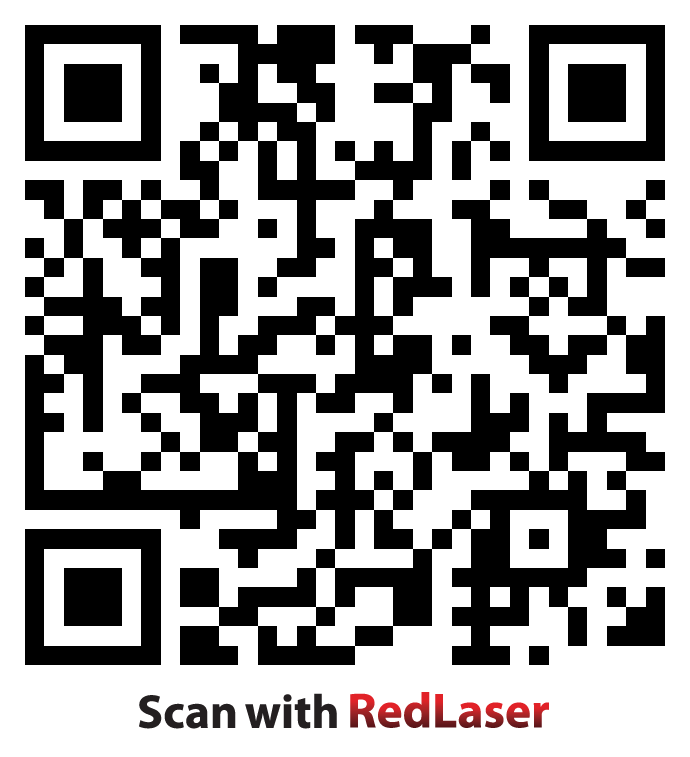 You can find out more at the website:    http://www.pbyukon.org/ypec_ecotour.html    →         Please note that space is limited on this tour, so be        sure to get your registration in as early as possible!Please complete and return this form by mail, email, or fax to:Presbytery of Anchorage,   